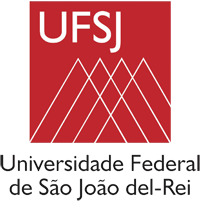 PLANO DE ESTUDOSProrrogação de Prazo Máximo de Integralização Componentes Curriculares a serem cursados (incluir Estágio Supervisionado, TCC e Atividades Complementares, se for o caso)CIDADE, DIA de MÊS de ANO_________________________________Assinatura e Nome do(a) DiscenteNome:Matrícula:Grau Acadêmico:Currículo:Carga horária necessária para integralização: Nome Carga horária (ha)Semestre/AnoJustificativa para a solicitação de prorrogação e informações sobre o Plano de Estudos proposto (anexar documentação comprobatória pertinente, se for o caso): 